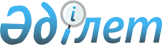 Об определении мест для проведения митингов, собраний по сельским округам и поселкам Бухар-Жырауского района
					
			Утративший силу
			
			
		
					Решение 10 сессии Бухар-Жырауского районного маслихата Карагандинской области от 19 декабря 2008 года N 9. Зарегистрировано Управлением юстиции Бухар-Жырауского района Карагандинской области 12 января 2009 года N 8-11-66. Утратило силу решением Бухар-Жырауского районного маслихата Карагандинской области от 20 августа 2015 года N 6      Сноска. Утратило силу решением Бухар-Жырауского районного маслихата Карагандинской области от 20.08.2015 N 6 (вводится в действие по истечении десяти календарных дней со дня первого официального опубликования).

      Руководствуясь статьей 10 Закона Республики Казахстан "О порядке организации и проведения мирных собраний, митингов, шествий, пикетов и демонстраций в Республике Казахстан", рассмотрев предложение акима района об определении мест для проведения митингов, собраний по Бухар-Жыраускому району, районный Маслихат РЕШИЛ:



      1. Определить постоянные места проведения митингов, собраний по сельским округам и поселкам Бухар-Жырауского района (прилагается).



      2. Настоящее решение вводится в действие по истечении десяти календарных дней после дня его первого официального опубликования.      Исполняющий обязанности

      председателя сессии,

      Секретарь Маслихата                        А. Джунуспеков

Приложение

к решению 10 сессии

Бухар-Жырауского районного Маслихата

от 19 декабря 2008 года N 9 

Места проведения митингов, собраний по сельским округам и поселкам Бухар-Жырауского района      Сноска. Приложение в редакции решения Бухар-Жырауского районного маслихата от 31.03.2010 N 6 (порядок введения в действие см. в пункте 2).
					© 2012. РГП на ПХВ «Институт законодательства и правовой информации Республики Казахстан» Министерства юстиции Республики Казахстан
				NНаименование населенного пунктаМесто дислокации1.поселок БотакараСпортивный комплекс "Сары-Арка", улица Энергетиков 7 "А"2.поселок им. Г. МустафинаПлощадь перед магазином "Юбилейный", улица Корниенко, дом 123.поселок КушокыПлощадь перед Домом культуры, улица Горняцкая, 144.село АкбелПлощадь перед клубом, улица Юбилейная, дом 115.село АкореПлощадь перед клубом6.село АктобеПлощадь перед конторой ТОО "Актобе 2030"7.село БелагашПлощадь перед клубом8.село БерезнякиПлощадь перед клубом, улица Лесная, дом 99.село БотакараПлощадь перед клубом, улица Горького, дом 110.село Бухар-ЖырауПлощадь перед конторой, улица Центральная, дом 911.село ГагаринскоеПлощадь перед конторой, улица Новая, дом 1012.аул ДоскейПлощадь перед клубом "Аккудук", улица Доскея13.село ДубовкаПлощадь перед клубом, на пересечении улиц Юбилейная, Космонавтов14.село КаражарПлощадь перед Центром культурного досуга "Карина", улица Зеленная, 2715.село КаракудукПлощадь перед клубом, улица Набережная, дом 716.село КокпектыПлощадь перед "Караганда-Транс"17.село КорнеевкаПлощадь перед клубом, улица 2 – Первомайская, дом 1718.село МолодецкоеПлощадь перед конторой, улица Абая, 1919.село ТуздыПлощадь перед акиматом, улица Гагарина20.село НовоузенкаПлощадь перед клубом, улица Новоузенская, 3821.село ПетровкаПлощадь перед почтой, улица Школьная, 2422.село БаймырзаПлощадь перед конторой, улица Клубная, 323.село РостовкаПлощадь перед клубом, улица Центральная, 2924.село СамаркандскоеПлощадь перед клубом, улица Ленинская, 3525.село СуыксуПлощадь перед акиматом, улица Ленина, 526.село ТогызкудукПлощадь перед клубом, улица Ленина, 1227.село УмуткерПарк им. 60–летия Победы28.село УштобеПлощадь перед кафе "Достар", улица Октябрьская, дом 3129.село ЦентральноеПлощадь перед клубом, улица Ленина, 1630.село ШешенкараПлощадь перед ДК, улица Пискунова, 57